Risk Assessment Form
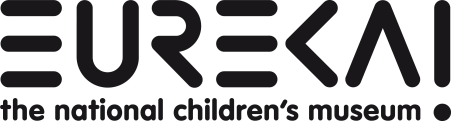 Sign-off of risk assessmentSigned by members of the delivery team:Equipment / Activity / Area being assessedThe Energy ShowRisk Assessment NoED-I265LocationEureka! Studio theatre or Imagination SpaceCOSHH assessmentPropan-2-olWho is exposed?Presenters and Audience Members from schools groups Presenters and Audience Members from schools groups Presenters and Audience Members from schools groups Date of assessmentFebruary 2022February 2022February 2022Assessor’s name and job titleJenny Parker – Play & Learning ManagerJenny Parker – Play & Learning ManagerJenny Parker – Play & Learning ManagerRisk = Likelihood of injury x Severity of injuryR = L x SLow risk = 0 – 6Medium risk = 7 - 12High risk = 13 - 25S = Severity of injuryS = Severity of injuryS = Severity of injuryS = Severity of injuryS = Severity of injuryS = Severity of injuryNo injury or illness (0)Minor injury or illness (1)First aid injury or illness (2)“3 day” injury or illness (3)Major injury or illness (4)Fatality, disablinginjury, etc (5)L = Likelihood of injuryZero to very low (0)0 = Low0 = Low0 = Low0 = Low0 = Low0 = LowL = Likelihood of injuryVery unlikely (1)0 = Low1 = Low2 = Low3 – Low4 = Low5 = LowL = Likelihood of injuryUnlikely (2)0 = Low2 = Low4 = Low6 = Low8 = Medium10 = MediumL = Likelihood of injuryLikely (3)0 = Low3 = Low6 = Low9 = Medium12 = Medium15 = HighL = Likelihood of injuryVery likely (4)0 = Low4 = Low8 = Medium12 = Medium16 = High20 = HighL = Likelihood of injuryAlmost certain (5)0 = Low5 = Low10 = Medium15 = High20 = High25 = HighHazardControl Measures already in place to control the riskWhat additional Control Measures are required?Risk rating (High, Medium, Low)Completed/ Escalated to:1General room set up:Props on tables could present trip hazard.Those stated in Electrical RA & General Electrical Precautions risk assessment Any props and resources to be set up to minimise hazards and placed at suitable distance from the audience.Fire exits to be kept clear at all times.First aider on site at all times during museum opening hours.Parents/guardians/teachers to remain in close supervision of the children in their care at all times.L = 1S = 1R = 1 Low RiskP&L Team/Duty VSM2Unsupervised room Imagination Space – door must be locked at all unstaffed timesTheatre – both doors must be locked at all unstaffed times. High risk items to be stored in projection room during break periods.Overnight, equipment should be packed away and returned to projection room.Hazardous chemicals to be stored in COSHH cupboard upstairs when not in use. Key to the cupboard to be signed out and in by JP or DM.All staff to be vigilant in making sure Imagination Space & Theatre doors are locked when room not staffed.To be checked by Duty VSM daily.L = 2S = 4R = 8 Medium RiskP&L Team/Duty VSM3Throwing a ballUnder arm throw only without much effort behind it to prevent injury to other enabler. L = 2S = 2R = 4Low RiskP&L Team/Duty VSM4NoisemakerEnablers to ensure that when spinning the noisemaker at high speed they are holding it far enough from their face.L = 2S = 2R = 4Low RiskP&L Team/Duty VSM5VolunteersVolunteers to be guided around any trip hazards present when making their way up to stage.Volunteers to be given clear instruction by the Enabler doing the demonstration.All demonstrations involving volunteers assessed for risk beforehand and enablers trained on risks.L = 1S = 1R = 1Low RiskP&L Team/Duty VSM6Energy StickStick is low power so no effect from electric current passing through body of staff and visitors. L = 0S = 0R = 0Low RiskP&L Team/Duty VSM7Chocolate BarPlain chocolate bar so allergies should not be a concern.Chocolate bar not to be eaten by enabler, it may have been in the box for a while (it’s only a prop).L = 2S = 1R = 2Low RiskP&L Team/Duty VSM8Elastic band pingingEnabler to be careful when pinging the elastic band that the other enabler isn’t facing them to prevent eye injury.Elastic band to be immediately picked up so an audience member doesn’t pick it upL = 2S = 2R = 4Low RiskP&L Team/Duty VSM9Elastic band planeThrowing width of theatre to minimise risk of hitting audience.Audience will be aware of plane being thrown and directed to keep an eye for an errant throw by the volunteer. L = 3S = 2R = 6Low RiskP&L Team/Duty VSM10Steel balls igniting paperEnabler to be only one to hold balls, as heavy and would hurt if dropped. Enabler will have practised beforehand to ensure that potential to catch fingers when hitting the balls together is minimised.Volunteer to hold sheet of paper well away from their body, and where the balls will connect.Eye protection to be worn and balls cleaned beforehand to ensure no paper residue is left on them. L = 2S = 2R = 4Low RiskP&L Team/Duty VSM12Magnetic Chain ReactionEnd of chain reaction to be facing away from any people. Enabler not performing demonstration will be at other end of reaction. Fingers to kept away from the reaction as it goes to stop finger trapping. L = 1 S = 2R = 2Low RiskP&L Team/Duty VSM13FireballsLighter to be kept away when not in use. Bottles containing propanol to be kept in a box when not in use.Bottles to be clearly labelled with contents. Lighter to be held well away from body when spraying the propanol.Enablers to be trained on correct procedure for performing demonstration safely. Protective clothing (lab coat) and lab glasses to be worn. L = 2S = 4R = 8Medium RiskP&L Team/Duty VSM14Basketball and Tennis BallTennis ball is only one with risk of flying off with added energy, quite small and light so risk is minimised. Visitors will be warned to watch out before demonstration is performed in case of tennis ball flying over the audience. L = 2S = 1R = 2Low RiskP&L Team/Duty VSM15Catalogue Tug of WarExtremely unlikely catalogues will come apart when pulled so risk of volunteers falling over because of it very low.An enabler will be on each team to guide the volunteers when pulling.L = 1S = 2R = 2Low RiskP&L Team/Duty VSM16COSHH SubstancesOnly Eureka! presenters handle the relevant substancesWhen not part of labelled demonstration kit, kept in original containers for identification.Copies of safety data sheets kept in master fileCopies of safety data sheets & RA kept in folder in box with all workshop resourcesL = 2S = 4R = 8Medium RiskP&L Team/Duty VSMReviewed by Operations Team on:18/02/18Next Review date:Next time activity takes placeNameSignature Date 